О назначении публичных слушаний по выдаче разрешения на отклонение от предельных параметров разрешенного строительства объекта капитального строительстваВо исполнении полномочий в области градостроительной деятельности в соответствии с Федеральным законом от 6 октября 2003 года № 131-ФЗ «Об общих принципах местного самоуправления в Российской Федерации», в соответствии со ст. 40 Градостроительного кодекса РФ, административным регламентом утвержденным постановлением главы МО «Ленский район» от 09.01.2018г. №01-03-5/8 «Об утверждении Административного регламента предоставления муниципальной услуги «Предоставление разрешения на отклонение от предельных параметров разрешенного строительства, реконструкции объекта капитального строительства на территории муниципального образования «Ленский район»», с целью информирования населения о намечаемой деятельности, рассмотрев обращение гр. Легантьева Г.Т. от 13.02.2024г. №01-11-173/4:Назначить проведение публичных слушаний по выдаче разрешения на отклонение от предельных параметров разрешенного строительства объекта капитального строительства, находящегося по адресу: Ленский район, с. Чамча, ул. Саморцева З.И., 3, застройщик: Легантьев Геннадий Тимофеевич.Определить время и место проведения публичных слушаний на 25 марта 2024 года в 15:00 часов в зале здания МКУК ЦД «Сайдам» (с. Чамча, пер. Клубный, д. 11).Установить местом доступа для ознакомления заинтересованных лиц с документами по вопросам публичных слушаний здание администрации МО «Ленский район» (г. Ленск, ул. Ленина, д. 65, кабинет 112).Постоянно действующей комиссии по подготовке проектов внесения изменений и дополнений в СТП, ГП и ПЗЗ муниципальных образований Ленского района рассмотреть проект разрешения на отклонение от предельных параметров строительства объекта капитального строительства.Установить срок 30 календарных дней по приему замечаний и предложений от населения и общественности со дня официального опубликования настоящего распоряжения.Направлять предложения и замечания по публичным слушаниям по адресу: 678144, Республика Саха (Якутия), г. Ленск, ул. Ленина, 65, каб. 112. Контактное лицо – Мыреева Ольга Александровна, тел. 8(41137) 3-00-67.Направить и.о. начальника отдела архитектуры и градостроительства администрации муниципального образования «Ленский район» (Мыреева О.А.) в с. Чамча 25 марта 2024г. для организации публичных слушаний.Главному специалисту управления делами (Иванская Е.С.) опубликовать настоящее распоряжение в средствах массовой информации и разместить на официальном сайте муниципального образования.Контроль исполнения настоящего распоряжения оставляю за собой.Муниципальное образование«ЛЕНСКИЙ РАЙОН»Республики Саха (Якутия)Муниципальное образование«ЛЕНСКИЙ РАЙОН»Республики Саха (Якутия)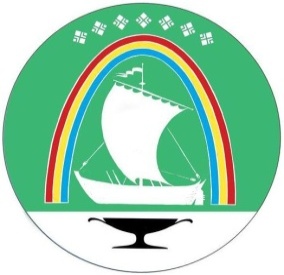 Саха Өрөспүүбүлүкэтин«ЛЕНСКЭЙ ОРОЙУОН» муниципальнайтэриллиитэ     РАСПОРЯЖЕНИЕ     РАСПОРЯЖЕНИЕ                          Дьаhал                          Дьаhал                          Дьаhал                г. Ленск                г. Ленск                             Ленскэй к                             Ленскэй к                             Ленскэй кот «16» __февраля____ 2024 года                  № ___01-04-233/4_____                 от «16» __февраля____ 2024 года                  № ___01-04-233/4_____                 от «16» __февраля____ 2024 года                  № ___01-04-233/4_____                 от «16» __февраля____ 2024 года                  № ___01-04-233/4_____                 от «16» __февраля____ 2024 года                  № ___01-04-233/4_____                 Глава                                                                                            А.В. Черепанов